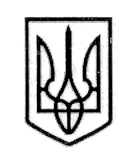 У К Р А Ї Н АСТОРОЖИНЕЦЬКА МІСЬКА РАДАЧЕРНІВЕЦЬКОГО РАЙОНУЧЕРНІВЕЦЬКОЇ ОБЛАСТІВИКОНАВЧИЙ КОМІТЕТР І Ш Е Н Н Я01 серпня  2023 року							          № 189Про надання дозволу на вчиненняправочину в інтересах неповнолітньої ДУБЕЦЬ Є.І.Розглянувши заяву гр. ДУБЕЦЬ Т.В., жительки с. Панка, провул.                     Л. Кобилиці, буд. 7 Чернівецького району Чернівецької області про надання дозволу на вчинення правочину щодо поділу спадкового майна, право користуванням яким має неповнолітня дитина та додані до неї документи,  враховуючи подання Служби у справах дітей від 28.07.2023 року № 272, керуючись статтями 176, 177 Сімейного кодексу України, статтею 17 Закону України „Про охорону дитинства”, частиною 1 статті 34 Закону України "Про місцеве самоврядування в Україні", пунктами 66, 67 Порядку провадження органами опіки та піклування діяльності, пов’язаної із захистом прав дитини, затвердженого постановою Кабінету Міністрів України від 24 вересня 2008 року №  866,  а також статті 12 Закону України «Про основи соціального захисту  бездомних осіб та безпритульних дітей», діючи в інтересах дитини,виконавчий комітет міської ради вирішив:Надати дозвіл на вчинення правочину-укладення договору про поділ спадкового майна, відповідно до якого до неповнолітньої ДУБЕЦЬ Єлєзавєти Ігорівни, 12.04.2009 р.н. переходить право на житловий будинок в с. Панка, провул. Л. Кобилиці, буд. 7 Чернівецького району Чернівецької області та земельну ділянку  з кадастровим номером 7324584500:02:001:0576. Контроль за виконанням цього рішення покласти на першого заступника міського голови Ігоря БЕЛЕНЧУКА.Сторожинецький міський голова			            Ігор МАТЕЙЧУКВиконавець:Начальник Служби у справах дітей					                       Маріян НИКИФОРЮКПогоджено:Секретар міської ради						   Дмитро БОЙЧУКПерший заступник міського голови			    Ігор БЕЛЕНЧУКНачальник юридичного відділу      			              Олексій КОЗЛОВНачальник  відділу організаційної та кадрової роботи  		                       Ольга ПАЛАДІЙНачальник відділу документообігу та контролю         					                       Микола БАЛАНЮК  